Prenom NOM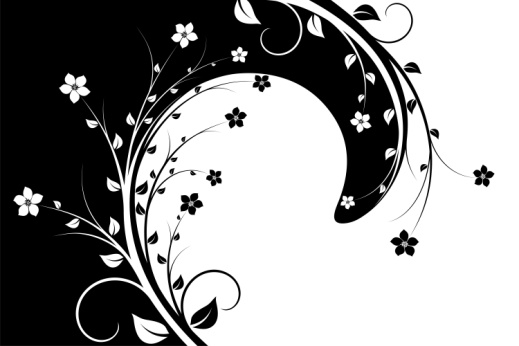 AdresseCode postal, VilleNuméro de portableE-mail:Âge, état civil, enfantPermis…ans d’expérienceprofessionObjectif: mon objectifExpériences professionnellesMois année - mois année: Fonction (Ville, Pays)
Secteur(s) d'activité : 
Travaux et projets réalisésMois année1 - mois année: Fonction (Ville, Pays)
Secteur(s) d'activité : 
Travaux et projets réalisésMois année1 - mois année: Fonction (Ville, Pays)
Secteur(s) d'activité : 
Travaux et projets réalisésFormationMois - Année: Option - Etablissment (Ville, Pays)
Niveau du diplôme :, BEP, CAP 
BAC F1Mois - Année: Option - Etablissment (Ville, Pays)
Niveau du diplôme :, BEP, CAP 
BAC F1Langues ou CompétencesFrançais: Langue maternelleProgramme informatiqueInformations supplémentaires:Centres d’intérêt: